של נעליך מעל רגליךוַיֹּאמֶר אַל תִּקְרַב הֲלֹם שַׁל נְעָלֶיךָ מֵעַל רַגְלֶיךָ כִּי הַמָּקוֹם אֲשֶׁר אַתָּה עוֹמֵד עָלָיו אַדְמַת  קֹדֶשׁ הוּא: (שמות פרק פסוק ה) וַיֹּאמֶר שַׂר צְבָא ה' אֶל יְהוֹשֻׁעַ שַׁל נַעַלְךָ מֵעַל רַגְלֶךָ כִּי הַמָּקוֹם אֲשֶׁר אַתָּה עֹמֵד עָלָיו קֹדֶשׁ הוּא וַיַּעַשׂ יְהוֹשֻׁעַ כֵּן: (יהושע פרק ה פסוק טו) כמשה אל מול הסנההבוער ואינו אוּכָּלכיהושע אל מול יריחואשר נלחם לה ויוכלשל נעליך מעל רגליךשל נעליך מעל רגליךוהורד עֶדְיְךָ מעליךכי האדמה אשר אתה עומד עליהספוגה בדם בניה אהוביהאשר נתנו בלי חשבוןכל אשר להםלמען יחיו בביטחוןהבאים אחריהםהסר צעיפך מעל רֹאשֶׁךָפשוט בגדי מחלצותיךלבש לבן כחולטהור וחדשככהן גדול בעבודתו במקדשכי יום זכרון הוא היוםיום כיפוריםיעלו בו ויבואו עד מרוםשמות כל הנופליםהסר מעילך מעל כתפיךהתר סְגִינְךָ מאזור מתניךהרכן ראשךאל מול המצבותהדוממות והחיותועליהן השמותשל כל הנשמות הטהורותשידעו סבל רב ומכאובותכעת הם כבר נחיםמנוחת עולמיםבזוהר השמש על האבןמאירים ומזהיריםשוקטים דוממים  בינות לברושים הנישאיםחגור מתניך ושים תרמילך על כתפיךשא רגליך והרחק בשבילי ארצךקום, התהלך בארץ אבותיךצעד אל תפחדבחירות ובשלום בין משעוליה  הט אזנך אל הקולותשא מבטך אל המראותשל הארץ היפה והפצועה הזאת.עצור מרוצתך האט צעדיך ראה והבט לנגד עיניךהשדה הרחוקהיער הירוקההר והגיא, יופי עד בלי דיאתה רואה שם את הביתאת הפרח, את הילד הצוחק?במקום שהם נפלושם הבית עומדבמקום שהם שאגוילד משחקבמקום בו כרעו גיבוריםכלניות נוריות ופרגים בדם מאדימיםדע במדעך את קורות עמךזכור את שהיו כאן לפניךהם שסללו נתיבות הם שלחמו מלחמותהם שחפרו שוחותהם שבנו החרבותחשוב על מה שתשאיר אחריךהט אזנך אל שיח צעיריךספר להם את שראו עיניךכי הם שיצעדו במשעוליךוישאו את הלפיד אחריך שנהיה ראוייםלפועל ידינו שניזכר לטובעל מעשה ידינושנשאיר משהו ועוד לבאים אחרינושנזכה לבניין ונחמה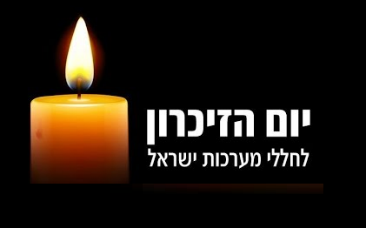 מחלקי המים הדומעים